Тема урока: «Понятие функции и её графика»Цели урока:1. Образовательные:систематизировать знания учащихся по теме;продолжить работу по закреплению понятий: функции, график функции, свойства функции.2. Развивающие:содействовать в ходе урока развитию наглядно-образного мышления;способствовать развитию интереса к учебному материалу.3. Воспитательные:воспитывать умение и потребность учиться; показать связь математики с окружающим миром.Ход урока1. Организационный момент.2. Изучение нового материала1. Впервые функция вошла в математику под именем «переменная величина» в труде французского математика и философа Рене Декарта «Геометрия» (1637). Функция – это одно из основных математических и общенаучных понятий, выражающих зависимость между переменными величинами.Каждая область знаний: физика, химия, биология, социология, лингвистика и т.д. – имеют свои объекты изучения, устанавливает свойства и, что особенно важно, взаимосвязи этих объектов.В различных науках и областях человеческой деятельности возникают количественные соотношения, и математика изучает их в виде свойств чисел.Геодезия: в соотношении у = х2 есть зависимость площади у квадрата от величины х его стороны. Физика, авиаконструирование или кораблестроение: может усмотреть в нем зависимость силы у сопротивления воздуха или воды от скорости х движения. Математика изучает зависимость у = х2 и ее свойства (например: если х увеличить в два раза, то у увеличивается в 4 раза) в отвлеченном виде. И где бы затем эта зависимость не появилась, сделанное абстрактное математическое заключение можно применять в конкретной ситуации к любым конкретным объектам.Полезные синонимы термина «функция»: соответствие, отображение, преобразование, оператор, функционал и т.д.С развитием науки понятие функции уточнялось и обобщалось.Основные понятия: независимая величина – аргумент; зависимая величина – функция, однозначность соответствия и др.1.Определение. Каждому числу х Х по определенному правилу f ставится в соответствие единственное число у  У. Пишут у = f(х)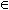 Примеры:а) Каждому человеку соответствует его единственное имя.б) Каждому посетителю кинотеатра соответствует (указанное в билете) единственное место в зале.в) У каждого ребенка – единственная мама (биологическая).2. Область определения функции D(f) – это значения, которые может принимать переменная х.1) у = A(x), где A(x) – целое выражение.Например: у = 2х +11, у = 3х2 – 5х + 7, у = 3х5 – х3 + 1.D(f) = (–; +).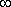 2) у = Р(х), где Р(х) – дробное выражение, D(f) – это все х, при которых Р(х) имеет смысл.Например: у = .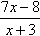 Эта дробь имеет смысл, если  х + 3 0, х -3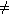 D(f) = (–;–3) (–3;+).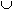 3) у = ;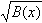 D(f) – это все х, при которых В(х) ≥ 0 .Например: у = , 2х – 3 0, х 1,5.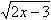 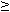 D(f) = [1,5;+).4) у = 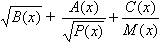 D(f) – это все решения системы 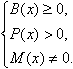 3.Область значений функции E(f) – это значения, которые может принимать переменная у.3. Самостоятельная работа.Самостоятельная работа проводится по раздаточным карточкам в форме теста в двух вариантах. При необходимости учащиеся пользуются опорным конспектом.4. Игра-конкурс.Делимся на три команды – «альфа»; «бэтта»; «гамма»; выбираем капитанов команд. Учитель: нельзя вести разговор о функции, не зная ее области определения.  Функции заданы аналитически, т.е. формулой.Вам необходимо сначала в тетради найти D(f), а затем выйти к доске и записать ответы.Условия конкурса.Получив верный ответ, член команды выходит к доске и записывает верный ответ рядом с заданием. Экспертами являются капитаны команд.  У каждого задания своя цена: №1 – 1 балл, №2 и №3 по 2 балла, №4 и №5 по 3 балла. После командного состязания конкурс капитанов. Найти область определения заданных функций5. Итоги урока.6. Задание на дом1 вариант.1) Является ли данное соответствие функцией? (Ответ «да» или «нет».)1 вариант.1) Является ли данное соответствие функцией? (Ответ «да» или «нет».)а) Ответ: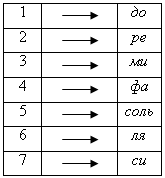 б) Ответ: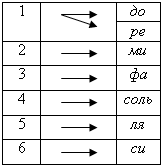 в) Ответ: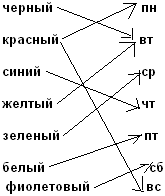 г) Ответ: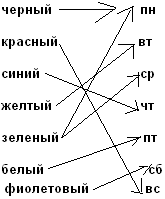 2) Найти область определения и область значений функции с помощью графика:2) Найти область определения и область значений функции с помощью графика:1) D(f) = E(f) =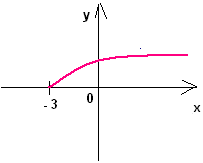 2) D(f) = E(f) =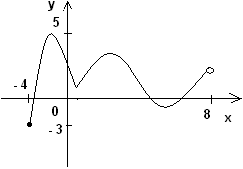 3) D(f) = E(f) =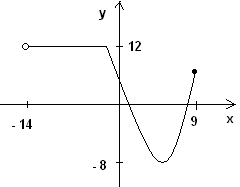 4) D(f) = E(f) =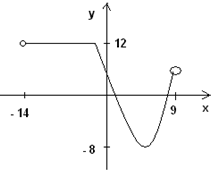 2 вариант.1) Является ли данное соответствие функцией? (Ответ «да» или «нет».)2 вариант.1) Является ли данное соответствие функцией? (Ответ «да» или «нет».)2 вариант.1) Является ли данное соответствие функцией? (Ответ «да» или «нет».)а) Ответ: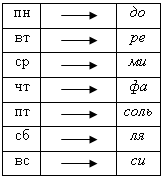 б) Ответ: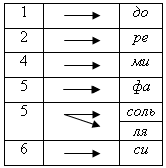 б) Ответ:в) Ответ: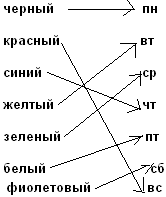 г) Ответ: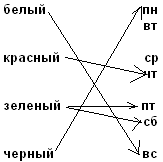 г) Ответ:2) Найти область определения и область значений функции с помощью графика:2) Найти область определения и область значений функции с помощью графика:2) Найти область определения и область значений функции с помощью графика:1) D(f) = E(f) =1) D(f) = E(f) =2) D(f) = E(f) =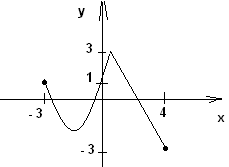 3) D(f) = E(f) =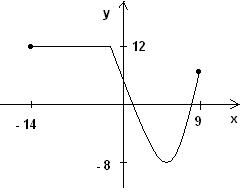 3) D(f) = E(f) =4) D(f) = E(f) =«альфа»«альфа»«бэтта»«бэтта»ответыответы1)  у = 2х2 + 8х – 111) у = х2 – 9х + 72) у = 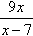 2) у = 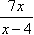 3) у = 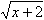 3) у = 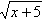 4) у = 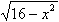 4) у = 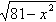 5) у = 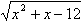 5) у = 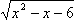 Для капитановДля капитановДля капитановДля капитанову = 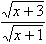 у = у = 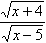 у = 